Acid Wave инструкция по применению: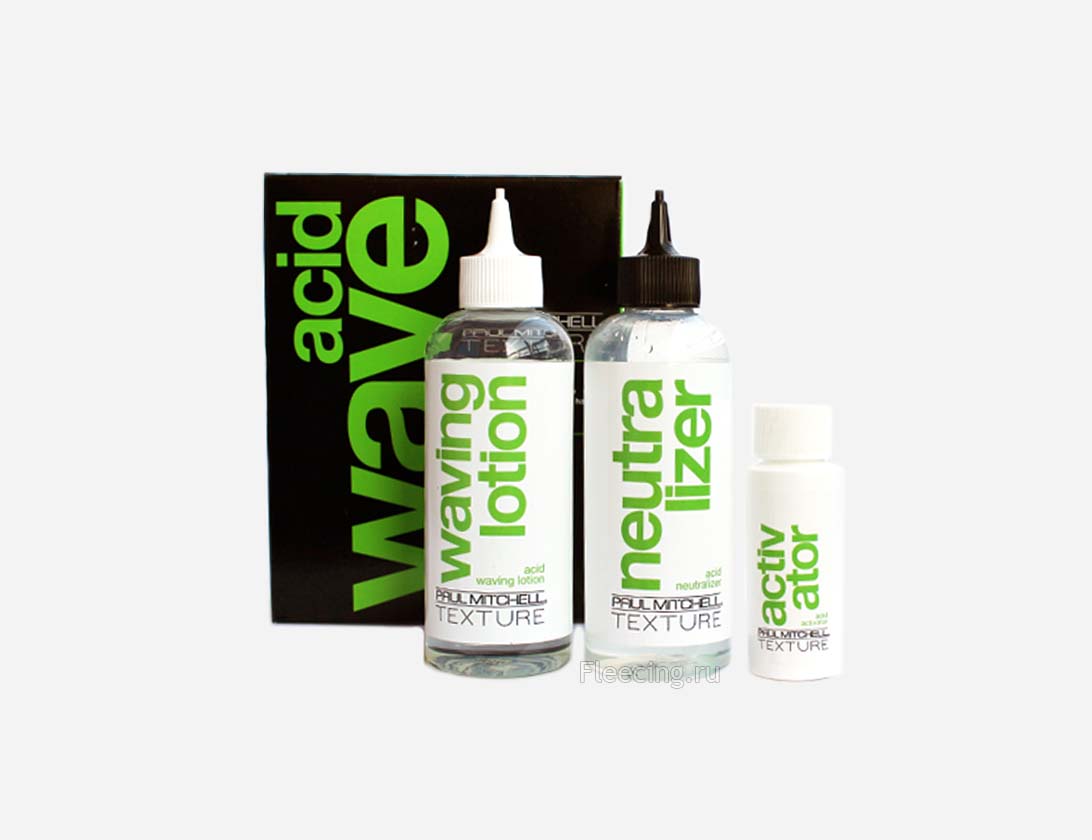 Шаг 1 — Подготовка. Вымойте волосы шампунем глубокой очистки. Рекомендуем шампунь "ISO Pure Cleanse"Шаг 2 — Подготовка и Нанесение лосьона.Перед нанесением состава необходимо смешать в отдельной ёмкости лосьон "Waving lotion" и активатор "Activator" в соотношении 1:3, после чего тщательно взболтать смесь.Пример:Наливаем 10 мл. лосьона и добавляем 3 мл. активатора.Шаг 3 — Выдержка.После нанесения приготовленной смеси оставьте средство для воздействия на волосах не более чем на 20 минут. Обязательно проводите контроль пряди через каждые 5 минут.ПРИМЕЧАНИЕ:Частая проверка завитка рекомендуется из-за разной степени пористости волос.Максимальное время воздействия состава = 20 минутШаг 4 — Смывка лосьона.Тщательно промойте места нанесения состава тёплой водой на протяжении 5 минут. Промокните каждую прядь полотенцем.Шаг 5 — Нейтрализация.Нанесите нейтрализатор "Neutralizer" на зону обработки волос и оставьте для воздействия на 5 минут.Шаг 6 — Завершение процедуры.После нейтрализации промойте волосы тёплой водой с использованием бальзама затем промокните волосы полотенцем и высушите феном. Сделайте укладку.ПРИМЕЧАНИЕ:Смывка составов производится без использования шампуня!По вопросам приобретения составов для процедуры «Буффант» Paul Mitchell обращайтесь в интернет-магазин Fleecing.ru (Флисинг.ру)